Regulamin dyżuru wakacyjnego
w Publicznym Przedszkolu American Kids College w Ząbkach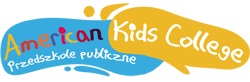 § 1Dyżur wakacyjny w Publicznym  Przedszkolu American Kids College w Ząbkach rozpoczyna się 1 lipca 2017r. i trwa do 31 sierpnia 2017 roku.§ 2Na miejsce dyżuru wakacyjnego wyznacza się siedzibę  przedszkola przy ul. Piłsudskiego 152 w Ząbkach. § 3Na dyżur wakacyjny określa się liczbę 150 miejsc dla dzieci  przy zachowaniu liczebności grupy nie przekraczającej 25 dzieci.§ 4Z dyżuru mogą korzystać  dzieci  które: - uczęszczały do przedszkola w roku szkolnym poprzedzającym dyżur wakacyjny- będą uczęszczały do przedszkola od 1 września 2017r.- mieszkają w Ząbkach i nie uczęszczają w ciągu roku 2016/2017 do naszego przedszkola§ 5Zapisy na dyżur wakacyjny dokonywane będą w terminie 30.05.2017 – 14.06.2017r.§ 6Regulamin dyżuru wakacyjnego Umowy wakacyjne oraz Formularz zgłoszeniowy dziecka na dyżur wakacyjny, dostępne będą w biurze przedszkola oraz na stronie: www.przedszkole-amerykanskie.edu.pl w zakładce Rodzice - Dyżur Wakacyjny.§ 7Warunkiem przyjęcia dziecka na dyżur wakacyjny jest: - dostarczenie wypełnionego „Formularza zgłoszeniowego na wakacje”, w nieprzekraczającym terminie  do 14.06.2017- wypełnienie i podpisanie „Umowy o świadczeniu usług na okres wakacyjny” do dnia 14.06.2017,- dobrowolne wypełnienie i podpisanie „Umowy na zajęcia dodatkowe w okresie dyżuru wakacyjnego” - wpłata z góry kwoty, za deklarowany okres wakacyjny do dnia 14.06.2017, § 81. Karta zgłoszenia dziecka na dyżur wakacyjny ( załącznik nr 1 do Regulaminu) zawiera :imię i nazwisko dziecka, data urodzenia dziecka, Pesel  dziecka,aktualny adres zamieszkania, numer telefonu do szybkiego kontaktu, termin pobytu dziecka na dyżurze, informacje o alergii, chorobach przewlekłych, istotnych sprawach dotyczących dziecka, mających wpływ na jego funkcjonowanie w przedszkolu, upoważnienie do odbioru dziecka 2. W czasie dyżuru wakacyjnego nauczyciele mają prawo, ze względu na bezpieczeństwo dzieci, prosić osoby odbierające o okazanie dokumentu tożsamości.§ 9Lista dzieci przyjętych na dyżur będzie podana do wiadomości 20 czerwca 2017, na tablicy informacyjnej przy wejściu do przedszkola.§ 10Przedszkole w czasie dyżuru czynne jest w godz. 6:30 - 17:30. Dzieci należy przyprowadzać  
do godziny 8:30.§ 11Pobyt dziecka w przedszkolu w godzinach 8:00-13:00 jest bezpłatny – realizacja „Programu Wakacyjnego Przedszkola”. Pobyt dziecka w godz 6:30-8:00 i 13:00-17:30 jest płatny 1 zł, za każdą rozpoczętą godzinę. Stawka wakacyjna wynosi:-  13,00 zł/1 dzień zdeklarowany za wyżywienie - 65,00 zł/miesiąc  za zajęcia dodatkowe z języka angielskiego                                   Opłatę za świadczenia przedszkolne (wyżywienie + ewentualne zajęcia dodatkowe) za cały zadeklarowany czas pobytu dziecka, rodzic/prawny opiekun, zobowiązany jest uregulować „z góry” 
do  14 czerwca 2017 r., za pośrednictwem konta bankowego: Wyżywienie -  39 1240 1037 1111 0010 6449 2240 Język angielski – 35 1240 1037 1111 0010 6460 5608W tytule przelewu należy wpisać nazwisko i imię dziecka oraz opłata za dyżur wakacyjny.§ 12 Dla rodziców, którzy zdeklarowali pobyt dzieci, ponad 30 dni roboczych lub przez całe dwa miesiące wakacyjne,  istnieje możliwość podzielenia łącznej kwoty, na dwie raty: - pierwsza za lipiec, płatna do 14.06.2017, - druga za sierpień, płatna do 05.07.2017Rodzice zainteresowani taką forma płatności, zobowiązani  są do wypełnienia u dyrektora przedszkola „Oświadczenia o płatności za dyżur wakacyjny”. § 13Brak wpłaty za dyżur wakacyjny do 14 czerwca 2017r. będzie jednoznacznym z unieważnieniem: - „Formularza zgłoszeniowego na wakacje” - „Umowy o świadczeniu usług na okres wakacyjny”W PRZYPADKU NIEUISZCZENIA OPŁATY, W WYZNACZONYM TERMINIE PRZEDSZKOLE MA PRAWO ODMÓWIĆ PRZYJĘCIA DZIECKA NA DYŻUR WAKACYJNY§ 14Po zakończonym pełnym miesiącu lipcu i sierpniu, przedszkole dokona podliczenia kwoty za godziny ponadprogramowe z wyznaczonym terminem i kwotą do zapłaty.Opłatę należy dokonać za pośrednictwem konta bankowego:Godziny ponadprogramowe - 39 1240 1037 1111 0010 6449 2240§ 15 Po zakończonym dyżurze i podliczeniu frekwencji dziecka do dnia 05 września 2017r. przedszkole dokona:- ewentualnych rozliczeń nieobecności dzieci za wyżywienie (po zgłoszonych nieobecnościach mailowo lub telefonicznie do 9:00 godziny danego dnia)Dzieciom kontynuującym edukację w Publicznym  Przedszkolu American Kids College od nowego roku szkolnego 2017/2018, nadpłata zostanie zaliczona na poczet miesiąca września.§ 16Przedszkola American Kids College w Ząbkach, zapewnia bezpieczne i higieniczne warunki pobytu dzieci w przedszkolu, udostępnia do wglądu rodzicom dzieci przyjętych na dyżur wakacyjny  Statut Przedszkola oraz Regulamin dotyczący pracy przedszkola , poprzez umieszczenie ich na stronie www.§ 17W kwestiach nie uregulowanych niniejszym regulaminem obowiązują przepisy zawarte w Statucie Przedszkola oraz innych regulaminach. Spory wynikające w związku z niniejszym regulaminem rozstrzyga organ prowadzący.§ 18Regulamin wchodzi w życie z dniem 16 maja 2017r. 